DayMorning physical activity - http://jumpstartjonny.co.uk/0945-1000Free time1010-1030Free time1100-11.2011.20-1140LUNCH BREAK1-1.30pm1.30pm 2.30pmPhysical Activity MMorning physical activity - http://jumpstartjonny.co.uk/INSET DAYFree timeFree timeSTORYTIME – reading or listening to a storyhttps://www.booktrust.org.uk/books-and-reading/have-some-fun/storybooks-and-games/. This website has interactive books to read online as well as videos of stories being read aloud. LUNCH BREAKPhysical Activity TMorning physical activity - http://jumpstartjonny.co.uk/Reading via Bug Club or your allocated reading book(s).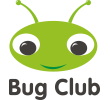 https://www.activelearnprimary.co.uk/login?c=0Free timeMaths Practice adding two digit by two digit numbers that cross the ten.Addition and subtraction.Have a go at exploring an addition and subtraction game on purple mash. Listen carefully to the instructions given. https://www.purplemash.com/#tab/pm-home/maths/numbers/number_addition_subtractionFree timeEnglish – Logon to Purple MashChoose a grammar game. Have a go at identifying the verbs, subjects and endings of words.https://www.purplemash.com/#tab/pm-home/literacy/grammar_2/hatching_out Remember to:Always use a capital letter and full stop at the end of every sentence.Read the instructions of the game carefully. STORYTIME – reading or listening to a storyhttps://www.booktrust.org.uk/books-and-reading/have-some-fun/storybooks-and-games/. This website has interactive books to read online as well as videos of stories being read aloud. LUNCH BREAKReading via Bug Club or your allocated reading book(s).https://www.activelearnprimary.co.uk/login?c=0Science – Can you create a poster with all the British Wildlife animals that you know? Remember:Firstly sketch the animal
Colour in the animals you have drawn.Label your poster.Physical Activity WMorning physical activity - http://jumpstartjonny.co.uk/  Reading via Bug Club or your allocated reading book(s).https://www.activelearnprimary.co.uk/login?c=0Free timeMaths:  Logon on to Purple MashHave a go at playing this game. Practice making number bonds to a given number in the game. Remember to:Count on to make the bond of the given number.https://www.purplemash.com/#tab/pm-home/games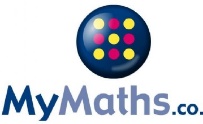 https://login.mymaths.co.uk/loginFree timePhonics: Log on to Phonics Play.Select ‘phase 5’ and explore a game on this tab.Remember to say the sounds to the words. STORYTIME – reading or listening to a storyhttps://www.booktrust.org.uk/books-and-reading/have-some-fun/storybooks-and-games/. This website has interactive books to read online as well as videos of stories being read aloud. LUNCH BREAKPhysical Activity– Have a go at working in a pair, a friend or family member and mirroring the actions that they are doing. Challenge yourself by standing on one foot. Spread your arms out to the side to help you to balance.Remember:To try and focus on something to help you to balance.Focus carefully when mirroring the actions that your partner is doing.Handwriting:Practise writing the joins for ‘lp’ ‘mp’ Remember to:Make sure your ascenders start on the line and the descenders for taller letters reach the top of the line. Physical Activity ThMorning physical activity - http://jumpstartjonny.co.uk/Reading via Bug Club or your allocated reading book(s).https://www.activelearnprimary.co.uk/login?c=0Free timeMaths:   Logon to topmarks.co.uk  Look for ‘Maths Key Stage One’Choose the game ‘hit the button’.
Pick a number bond and play against the timer. Good luck!https://login.mymaths.co.uk/loginFree timeEnglish Phonics:   In phonics this week we have learnt different ways to make the ‘er/ir/ur/or’ sound.  ‘ ]ways as shoSTORYTIME – reading or listening to a storyhttps://www.booktrust.org.uk/books-and-reading/have-some-fun/storybooks-and-games/. This website has interactive books to read online as well as videos of stories being read aloud. LUNCH BREAKScienceFind out about and draw the life cycle of a chicken.https://www.youtube.com/watch?v=PedajVADLGwhttps://www.youtube.com/watch?v=JbRGUECyGasRE – This term we have been learning about some of the Parables that Jesus told which are found in the Bible and how they can link to our Academy values: Care, Respect, Independence, Success  PerseveranceThis week we’d like you to design a poster of our core values and describe which values are most important to you and why? Remember – Please add labels to your poster. Physical Activity FMorning physical activity - http://jumpstartjonny.co.uk/  Reading via Bug Club or your allocated reading book(s).https://www.activelearnprimary.co.uk/login?c=0Free timeMaths -    Log on to topmarks.co.ukChoose the ages of ‘5-11’Search ‘mental maths game’Choose an addition or subtraction truck.Work with number bonds to 10, 20 or 100.Have a go at challenging yourself! https://login.mymaths.co.uk/loginFree timePhonics: Phonics:  Phonics Play now has a free login to be used at home. This is a great website for children to play games whilst still supporting their phonics learning.  Reading:  Please continue to read daily to a grown up. What book will you choose from Bug Club?STORYTIME – reading or listening to a storyhttps://www.booktrust.org.uk/books-and-reading/have-some-fun/storybooks-and-games/. This website has interactive books to read online as well as videos of stories being read aloud. LUNCH BREAKEnglish – Have a go at writing a recount of what you did when you made a bug hotel in class at school.Use time connectives such as:Firstly,Then…
Next…
Finally…Draw a picture of your bug hotel and label the materials that you used.  Share successPhysical Activity 